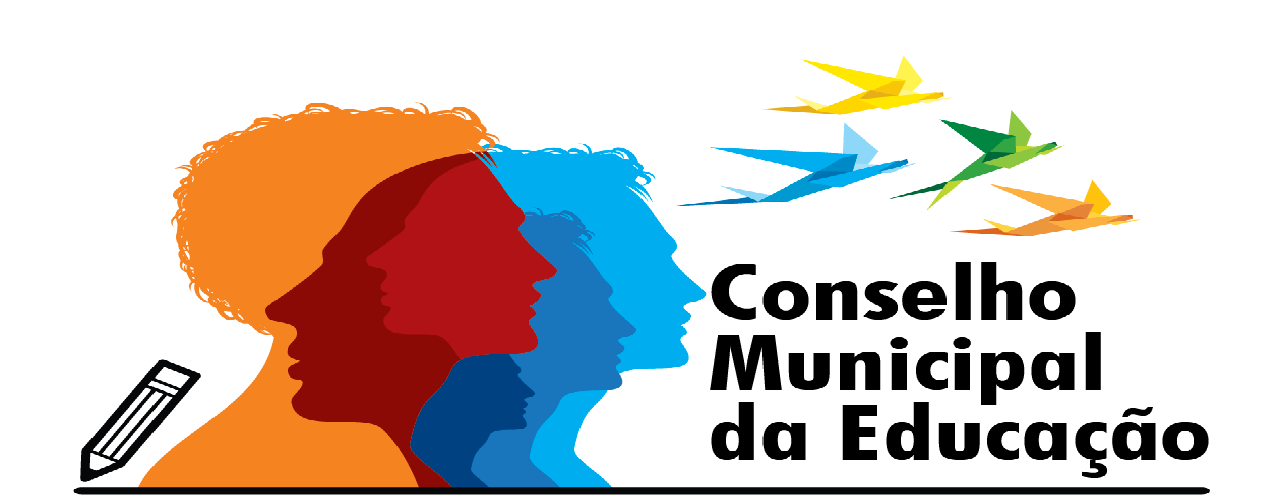 

PAUTA REUNIÃO EXTRAORDINÁRIA  - TERMO DE COLABORAÇÃO- APRESENTAÇÃO DOS PLANOS DE TRABALHOS 202119H00 – ADEVISA – APRESENTAÇÃO PLANO DE TRABALHO19H15- INSTITUTO ZOOM 19H30 – APAE – PLANO DE TRABALHO19H45 – ASPAS19h50-  Informativo – Visita às escolas25/11- 9h00 – Saída da SEMEOfícios encaminhados ao SENAIEnvio da DELIBERAÇÃO CME 01/2011 para estudos.					Salto, 23 de novembro de 2020					Evelize Assunta Padovani					Presidente-CME

